CITY OF GREENSBURG RECREATION DEPARTMENT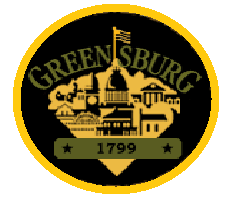 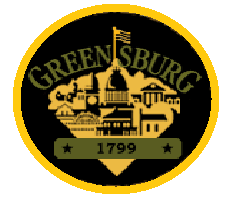 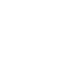 520 NEW ALEXANDRIA ROAD, GREENSBURG, PA 15601FAX:  724-834-4895  REGISTRATION FOR SPRING 2020 IN-HOUSE SOCCERWEB SITE: www.greensburgpa.org    email:  rec@greensburgpa.orgFOR:  Boys and Girls 4-10 years old:  Under 6 (4-6), Under 8 (6-8), Under 10 (8-10)Needed to register:  Copy of Birth Cert. if not on file; Registration FormREGISTRATION DATES: February 3 to March 6, 2020You may register at the Recreation Department office located at the Kirk S. Nevin Arena Monday through Friday from 8:00 am to 4:00 pm. Registrations may be mailed to the above address with checks payable to the “City of Greensburg”. Phone registrations are accepted, but credit card information must be provided. Registrations may also be done on line by visiting our website www.greensburgpa.org (Please make a note in the comment section if uniform is needed and uniform sizes).  Late sign-ups will be accepted only if a team’s minimum player roster has not been met.SPRING SEASON:  Practice will begin in mid-March. Games will run from April to early June. No games May 23. Typically, practices are as follows but are NOT guaranteed:U6 – Wednesday; U8 – Tuesday; U10 – Mondays and/or Thursdays ****PLEASE NOTE ON YOUR FORM ANY DAYS NOT GOOD FOR YOUR CHILD TO PRACTICE**** Practice days and times are at the discretion of coaches.  Coaches will contact you about practices and games. Saturday Game Times:  U-6 – 12:30 PM; U-8 – 11:00 AM; U-10* – 9:00 and /or 9:30 and/or 11:00 AM*UNDER 10 TEAMS play against Hempfield and Yough and will travel to those locations for half the games.  Game times may vary.Practices and Games will be at the Oak Street field in South Greensburg Borough.A Resident lives within the Greensburg-Salem School District. Non-Residents are Hempfield, Jeanette, etc. *************************************************************************************************The Greensburg Recreation Department would like to thank Star Chevrolet for their sponsorship and soccer ball give-away!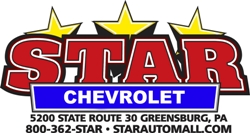 2020 SPRING IN-HOUSE SOCCER REGISTRATION FORMCITY OF GREENSBURG RECREATION DEPARTMENTNEW ALEXANDRIA ROAD, GREENSBURG, PA 15601724-834-4880    FAX:  724-834-4895  WEB SITE: www.greensburgpa.org    email:  rec@greensburgpa.orgRegister by MARCH 6, 2020 Late sign-ups will be accepted only if a team’s minimum player roster has not been met.PLEASE PRINTParticipant's Name: _____________________________________Birthdate:_____________Sex:   M    FParent/Guardian Name: _____________________________________________Address:___________________________________________City:__________________________Zip:________ Primary Phone: __________________________(H) (C) Secondary Phone: _________________________(H) (C)School Attending: _________________________________________ Resident (Greensburg-Salem School District)    ______ Non-Resident (Non-Greensburg-Salem School District)Email:__________________________________________________ PLEASE PRINT CLEARLYIF BD is 01-01-10 TO 12-31-11_________ UNDER 10IF BD is 01-01-12 TO 12-31-13_________ UNDER 8IF BD is 01-01-14 TO 12-31-15_________ UNDER 6Uniform Size (Circle) -  Shirts: Y-S,  Y-M,  Y-L,  A-S,   A-M,   A-L  Shorts:  Y-S,   Y-M,   Y-L,  A-S,   A-MThere are occasionally teams that practice on nights other than the “typical”; so, if there is a day the player can NOT practice, please circle -   M  T  W  T  F**Parent Coaches are always needed in every age group.  Act 33 & 34 clearances are required.Release of LiabilityThe undersigned parent or guardian of the child who is an applicant herein for participating in the spring in house soccer program administered by the Greensburg Recreation Department, herewith releases said Greensburg Recreation and those acting for it from any and all liability whatsoever for any and all injuries sustained by said child while said child is participating in any phase of the spring in house soccer program. As a parent/guardian of a participant in a Greensburg Recreation program, I will abide by the Greensburg Recreation Code of Conduct at all times. This includes conduct during practice, games, camps and sponsored activities of the program as well as conduct on all City of Greensburg properties and facilities._____________________________                                            __________________________PARENT OR GUARDIAN SIGNATURE                                                    PLEASE PRINT SIGNED NAME	              FEES: Checks payable to “City of Greensburg”U6-U10Resident$50.00Nonresident$60.00